Temat: Muzyka wokół nas.Data: 20.05.2020r.Jaki to instrument?- zagadki słuchowehttps://www.youtube.com/watch?v=MjTM0-Kom14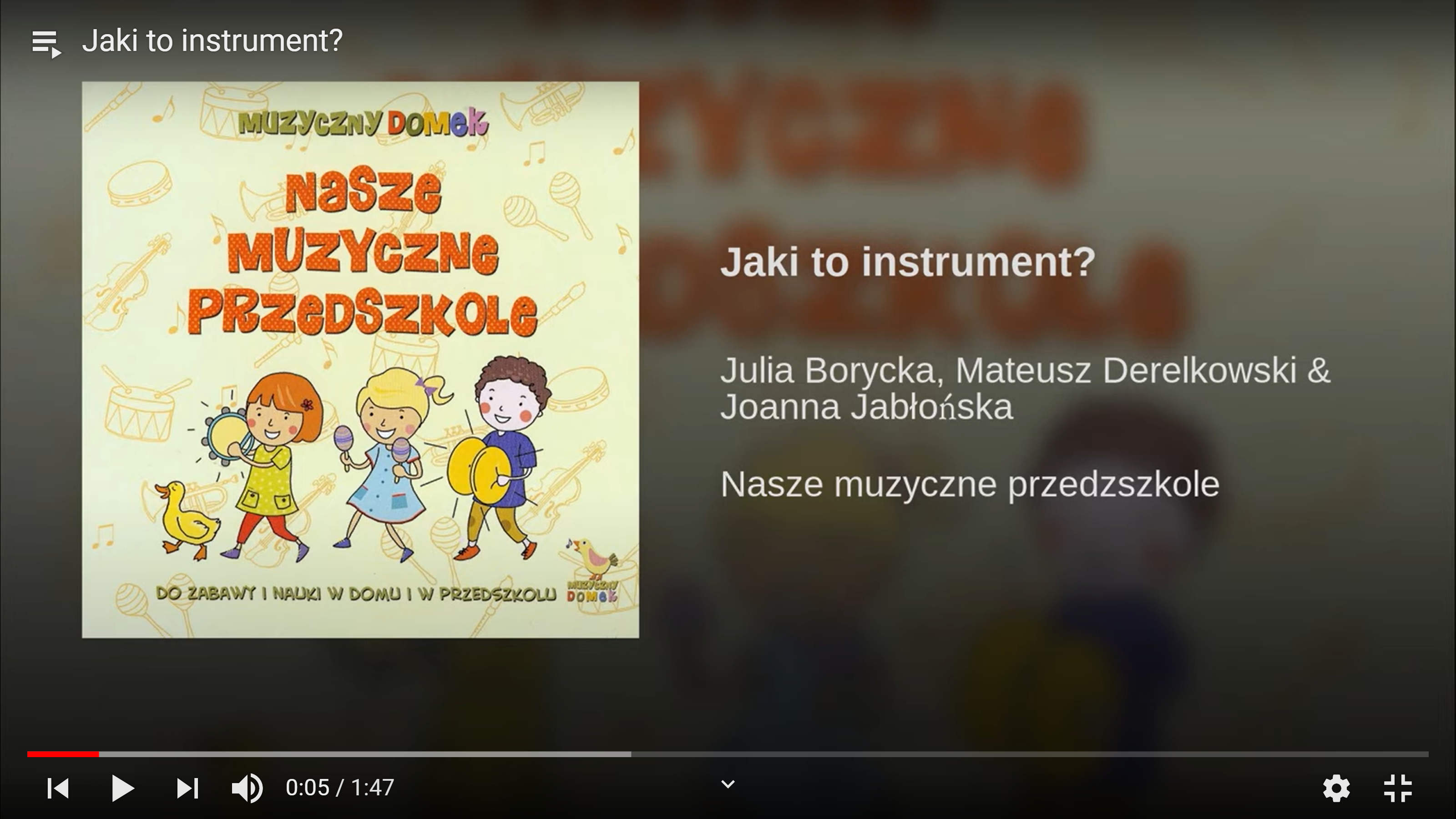 “ Jestem muzykantem”- nauka piosenkihttps://www.youtube.com/watch?v=3UYIl4iwnO4“Orkiestra kuchenna”- zabawa muzycznaPrzygotuj talerze, łyżki, pokrywki i garnki. Poproś rodzica o wystukiwanie rytmów. Spróbuj je powtórzyć. Praca z książkąSześciolatki: 18a i b, czytankaMłodsze dzieci: 16a i bZadanie dla chętnych!!! Posłuchaj opowiadania, odpowiedz na pytania:Jak nazywała się osoba, która dowodziła całym koncertem? Jakie instrumenty były wymienione w opowiadaniu?Do czego chłopiec porównywał waltornię? Jaki instrument przypominał mu węża? Czy Wam jakieś instrumenty coś przypominają?KoncertAgnieszka FrączekW środę z samego rana do przedszkola przyjechali muzycy. I przywieźli ze sobą przeróżne instrumenty– jedne wielkie, inne malutkie, a wszystkie błyszczące i rozśpiewane. Dzieci przyglądałysię im z ogromnym zainteresowaniem. Pan dyrygent, do którego wszyscy zwracali się „maestro”,opowiadał po kolei o każdym z instrumentów, a muzycy wydobywali z nich czarodziejskie dźwięki.Mnóstwo przy tym było niespodzianek! Najpierw się okazało, że ta trąba, pozwijana jak ślimakw muszelce, to wcale nie trąba, ale waltornia, a ta druga, długa jak wąż, to… to puzon!–– Niemożliwe – nie chciał wierzyć Staś. – Jak to puzon? Przecież puzon powinien być długi i pyzaty,a ten jest długi i chudy!Po trąbach nie–trąbach przyszła kolei na klarnet, skrzypce (które wcale nie skrzypią). A wreszciena basetlę, która w ogóle nie jest podobna do basseta. I bałałajkę, która niestety nie ma nic wspólnegoz bajką…Ale nie szkodzi – to spotkanie i tak było ciekawsze od najciekawszej bajki.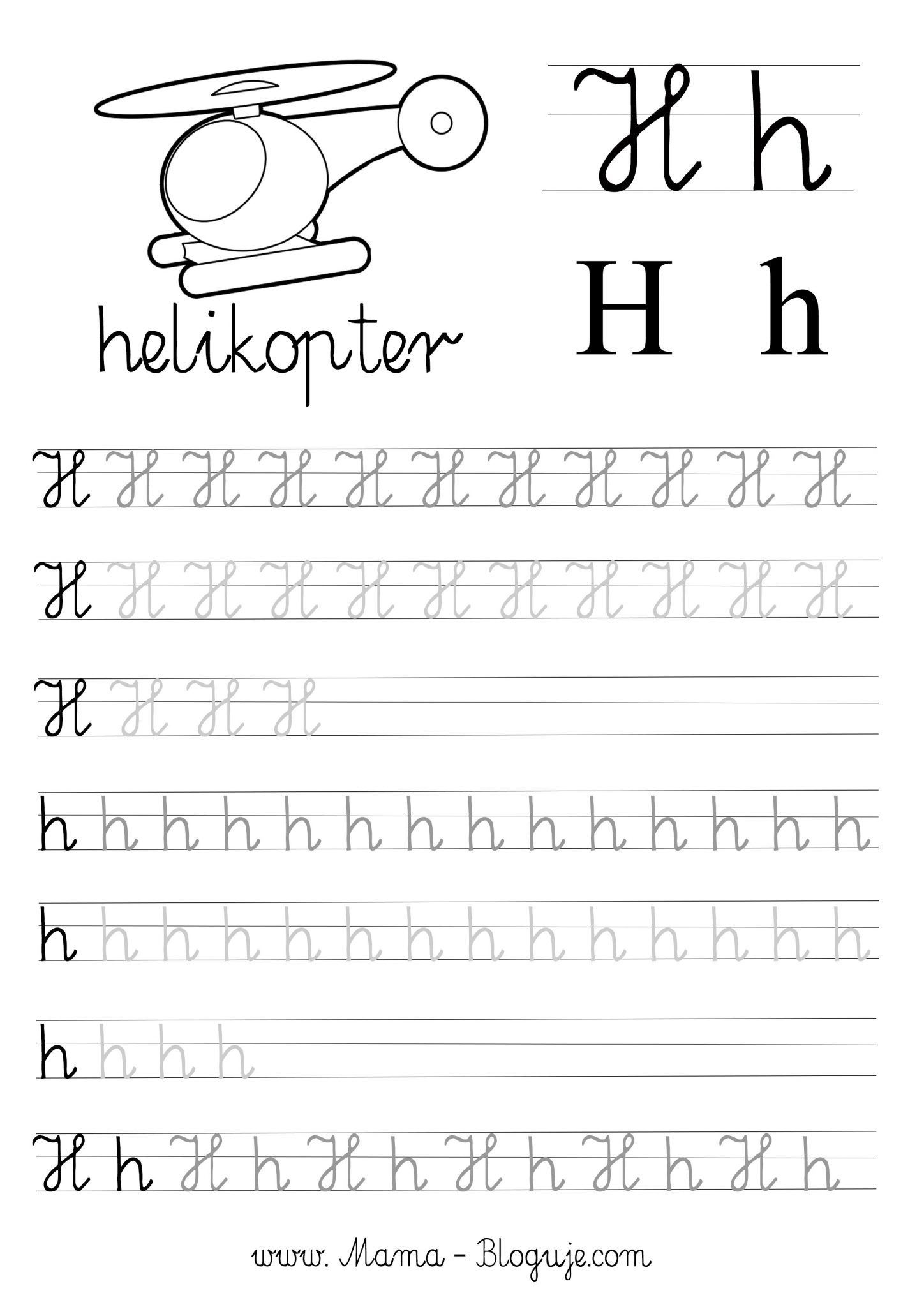 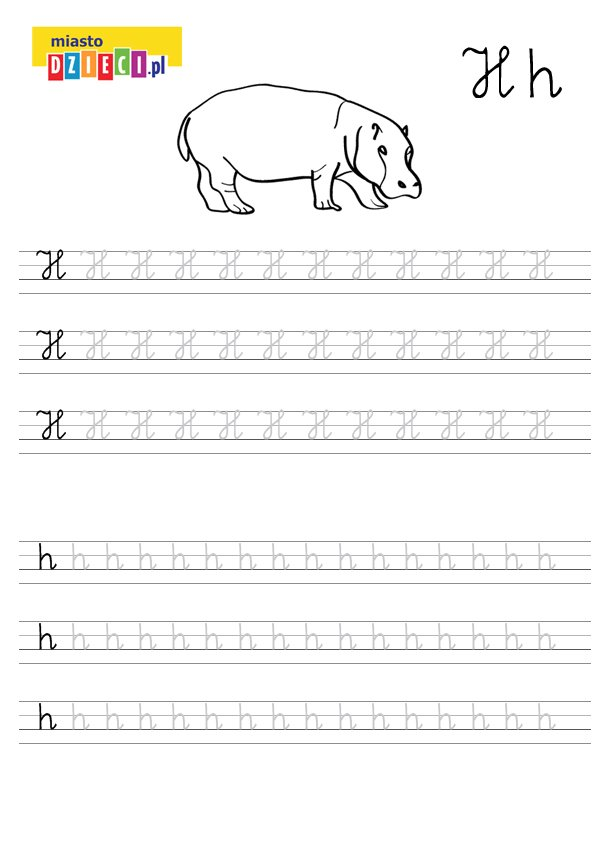 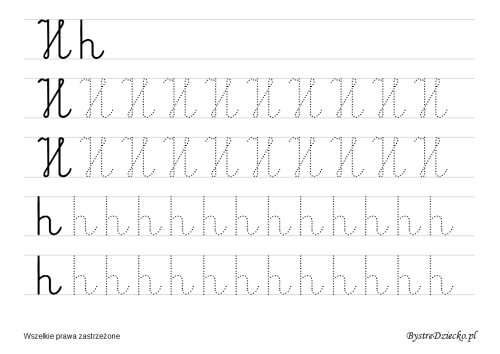 